Алгоритм действий при голосовании на сайте «Рейтинг-образование73.рф».Открываем любой браузер, установленный на Вашем компьютере, и в поисковую строку вводим: рейтинг-образование73.рф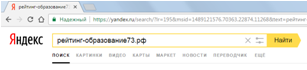 Заходим на сайт «Рейтинг школ»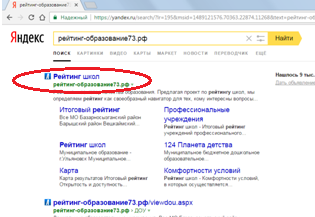 Выбираем вкладку «Профессиональные учреждения»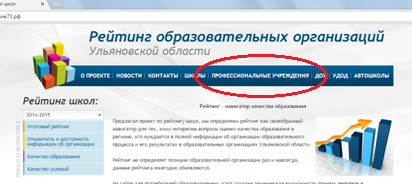 В списке находим наш техникум и выбираем его нажатием мышки.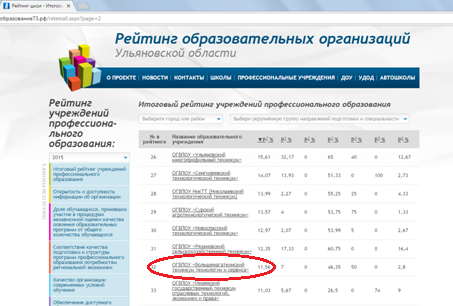 Читаем показатели оценки, наводим курсор на предложенные варианты оценки (неудовлетворительно, плохо, удовлетворительно, хорошо, отлично) и отмечаем нажатием мышки выбранную оценку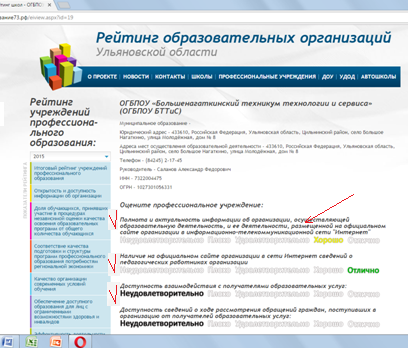 Оценив каждый параметр, нажимаем кнопку «ОТПРАВИТЬ» в конце списка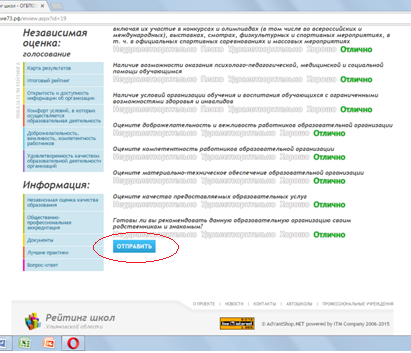 После этого выйдет сообщение: «Ваш голос  учтен. Обновленные результаты голосования будут завтра»Благодарим за оценку нашей деятельности!